Кроссворд «Деревья и кустарники»Разгадайте кроссворд и прочитайте название растения: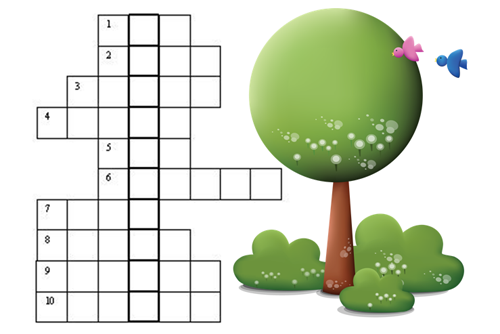 Вопросы к кроссворду:1. Хвойное дерево, около него встречают Новый год.2. Лиственное дерево-медонос.3. Дерево здоровья, хвойное, хвоинки собраны парами или по пять штук в пучке.4. Дерево с мягкой хвоей.5. Лиственное дерево: плакучая … .6. Лиственное дерево с белой корой.7. Лиственное дерево, их бывает три вида: остролистый, американский и татарский.8. Лиственное дерево, листья которого дрожат от ветра.9. Лиственное дерево с плодами, собранными в гроздья, зимой ими питаются снегири,дрозды.10. Растущий в скверах и парках лиственный кустарник со стреляющими стручками.11. Лиственное  дерево с мягкими пуховыми сережками.Ответы: 1. Ель. 2. Липа. 3. Сосна. 4. Пихта. 5. Ива. 6. Береза 7. Клен. 8. Осина. 9. Рябина. 10. Акация. 11. Ольха.